Processo Administrativo de Concessão de Diárias Nº.231/2020Proposta de ConcessãoPROPONENTEINFORMAÇÃO ORÇAMENTÁRIASUPERVISORCONCESSÃOPAGAMENTO/RECEBIMENTOPUBLICAÇÃO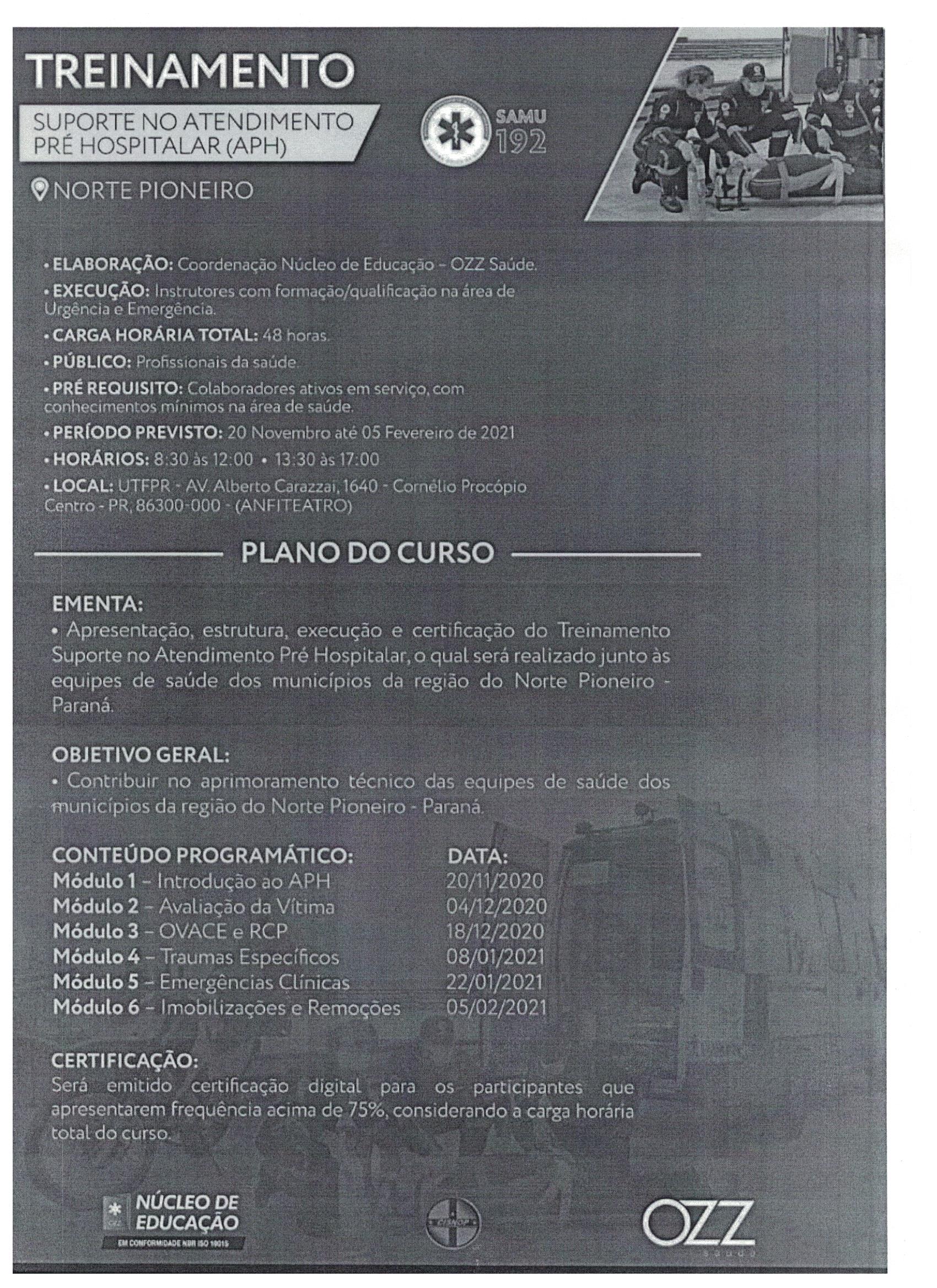 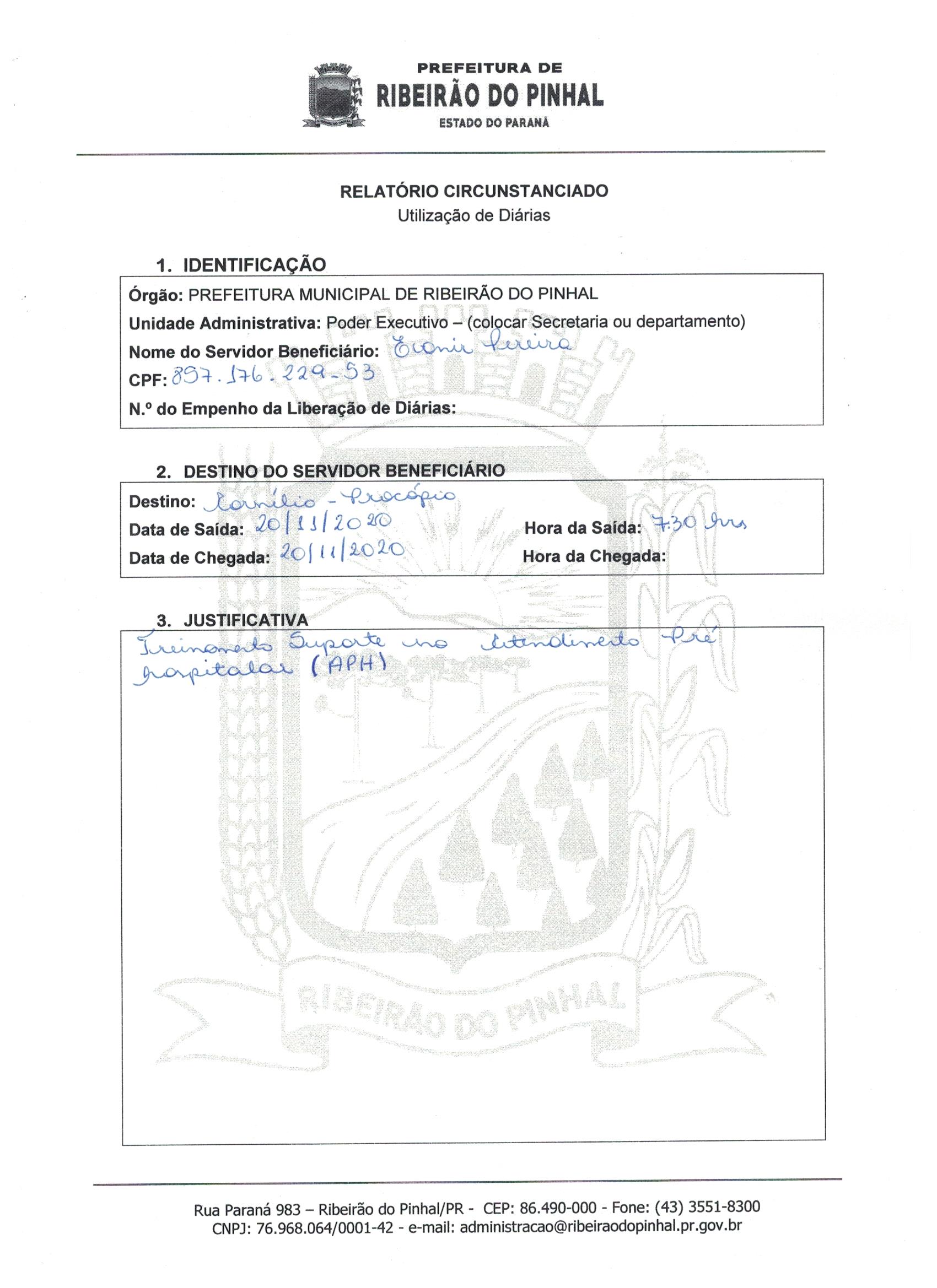 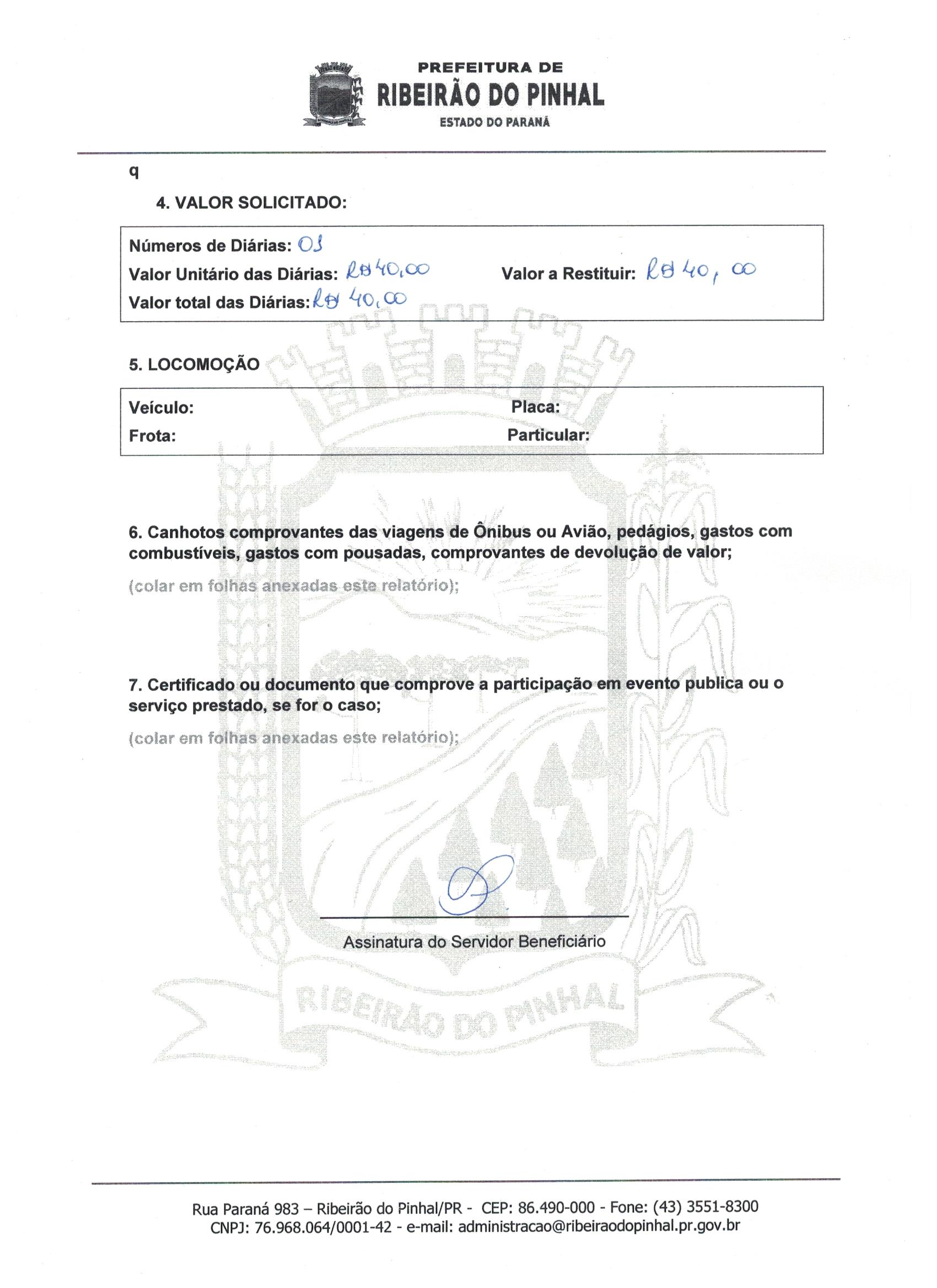 NOME:EVANIR PEREIRACARGO/FUNÇÃO: ENFERMEIRACPF:857.176.229-53LOCAL, SERVIÇO A SER EXECUTADO E PERÍODO DE AFASTAMENTO:TREINAMENTO SUPORTE NO ATENDIMENTO PRÉ HOSPITALAR (APH).VALOR DA DIÁRIA – R$40,00(Quarentareais)_                                                        _________________Evanir PereiraExiste disponibilidade orçamentária para a concessão da diária, através da dotação orçamentária nº _______;Em, 16/11/2020.___________________________________________________________________Marcelo CorinthSuperior hierárquico do Departamento ou Secretaria em que o proponente encontra-se lotado, responsável por controlar e fiscalizar as saídas dos agentes públicos a serviço do município._________________________Vanderlene Silveira de RezendeOrdenadora de DespesasConcedo diária solicitada, conforme relatório do supervisor em anexo. Requisite-se e pague(m)-se;_________________________Wagner Luiz de Oliveira MartinsPrefeito MunicipalPaga a importância de R$ 40,00 referente à concessão de diária(s), no período de 20/11/2020 conforme relatório em anexo através da conta corrente do Poder Executivo com nº..... para a conta corrente do solicitante com o nº. 08760-8, da agência nº.3882;___________________________Vanderlene Silveira de RezendeOrdenadora de DespesaO presente documento está de acordo com as normas regulamentares pertinentes, ficará à disposição de quem possa interessar (em arquivo próprio do município) e será publicado no Portal de Transparência do Município de Ribeirão do Pinhal.________________________Evelyn Moraes Oliveira Pulcinelli